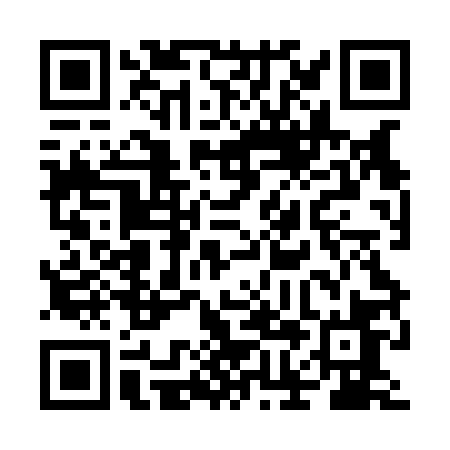 Prayer times for Wolcza Wielka, PolandWed 1 May 2024 - Fri 31 May 2024High Latitude Method: Angle Based RulePrayer Calculation Method: Muslim World LeagueAsar Calculation Method: HanafiPrayer times provided by https://www.salahtimes.comDateDayFajrSunriseDhuhrAsrMaghribIsha1Wed2:365:1512:495:598:2510:552Thu2:355:1312:496:008:2610:563Fri2:345:1112:496:028:2810:564Sat2:335:0912:496:038:3010:575Sun2:325:0712:496:048:3210:586Mon2:325:0512:496:058:3410:597Tue2:315:0312:496:068:3510:598Wed2:305:0112:496:078:3711:009Thu2:294:5912:496:088:3911:0110Fri2:284:5812:496:098:4111:0211Sat2:284:5612:496:108:4311:0212Sun2:274:5412:496:118:4411:0313Mon2:264:5212:496:128:4611:0414Tue2:264:5112:496:138:4811:0415Wed2:254:4912:496:148:4911:0516Thu2:244:4712:496:158:5111:0617Fri2:244:4612:496:168:5311:0718Sat2:234:4412:496:178:5411:0719Sun2:234:4312:496:188:5611:0820Mon2:224:4112:496:198:5711:0921Tue2:214:4012:496:208:5911:1022Wed2:214:3812:496:219:0111:1023Thu2:204:3712:496:219:0211:1124Fri2:204:3612:496:229:0411:1225Sat2:194:3412:496:239:0511:1226Sun2:194:3312:496:249:0611:1327Mon2:194:3212:506:259:0811:1428Tue2:184:3112:506:269:0911:1429Wed2:184:3012:506:269:1111:1530Thu2:184:2912:506:279:1211:1631Fri2:174:2812:506:289:1311:16